Seminārs „Vietējo produktu mārketings”Pasniedzējs Āris Ādlers10.09.2014 plkst. 10.00	Daugavpils novada dome, Rīgas ielā 2, Daugavpilī11.09.2014 plkst. 10.00	Preiļu novada uzņēmējdarbības centrs, Kooperatīva ielā 6, 3.stāvs, Preiļos12.09.2014 plkst. 10.00	Rēzeknes novada domes mazā zāle (1.stāvs), Atbrīvošanas alejā 95, RēzeknēDarba kārtība09:45- 10:00 		Reģistrācija10:00- 11:30 		Mājražošana un vietējais produkts 11:30- 11:45 		Kafijas pauze11:45- 13:00 		Vietējo produktu tirgi un tirgošanās 13:00- 13:30 		Pusdienu pauze13.30- 15:00 		Jauna produkta radīšana un pārdošana 15:00- 15.15 		Kafijas pauze15:15- 17:00 		Produktu mārketings un mārketinga stratēģiju izstrāde 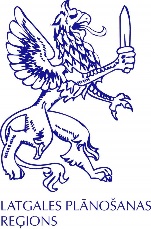 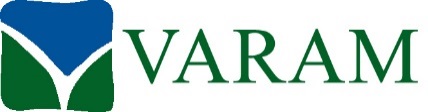 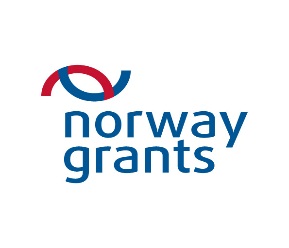 